User Email Add/Delete/EditAdd1. Select Promo Pin under the tools menu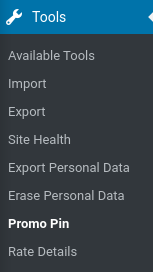 2. Click Add a Promo Pin to add in a new email and pin number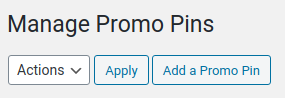 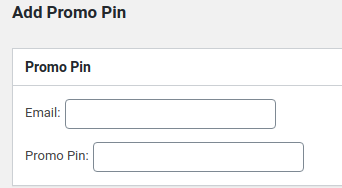 Delete1. Click delete under email you would like to remove in the main table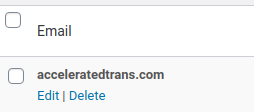 Edit1. Click edit under email you would like to change in the main table2. Edit the values and click Edit Promo Pin to save the changes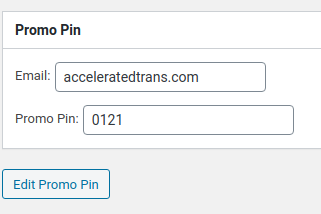 